       COMUNE DI SACROFANO (Città Metropolitana di Roma Capitale)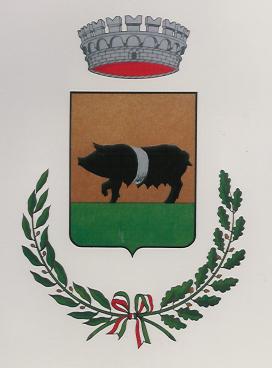                                           Largo B.Placidi 1 -00060  Sacrofano (RM) – tel. 06/90117016    Fax 06/9086143AVVISO PUBBLICO DI PROCEDURA APERTA ALLA CONSULTAZIONE PER L'AGGIORNAMENTO PER IL TRIENNIO 2017-2019 DEL PIANO TRIENNALE DI PREVENZIONE DELLA CORRUZIONE E DEL PROGRAMMA TRIENNALE PER L’INTEGRITA’ E LA TRASPARENZALa Legge n. 190/2012, concernente "Disposizioni per la prevenzione e la repressione della corruzione e della illegalità nella pubblica amministrazione", prevede che tutte le Pubbliche Amministrazioni provvedano ad adottare il Piano triennale di prevenzione della corruzione. Parte integrante del detto Piano è il Programma triennale per la trasparenza.Il Comune di Sacrofano, con deliberazione della Giunta Comunale n. 7/2016 ha approvato il proprio Piano triennale di prevenzione della corruzione 2016-2018 ed il relativo Programma Triennale per l’integrità trasparenza e l'integrità. Entrambi dovranno dunque essere oggetto di aggiornamento entro il 31 Gennaio 2017.Il Piano Nazionale Anticorruzione approvato dall'Autorità Nazionale Anticorruzione prevede che le Amministrazioni, al fine di elaborare un'efficace strategia anticorruzione, devono realizzare forme di consultazione con il coinvolgimento dei Cittadini e delle Organizzazioni portatrici di interessi collettivi in occasione dell'elaborazione/aggiornamento del proprio Piano ed in sede di valutazione della sua adeguatezza.A detto scopo, i Cittadini e tutte le Associazioni o altre forme di organizzazioni portatrici di interessi collettivi, la RSU e le OO.SS. territoriali possono presentare eventuali proposte e/o osservazioni di cui l'Amministrazione terrà conto in sede di aggiornamento del proprio Piano Triennale Anticorruzione e del Programma Triennale per la Trasparenza.ll testo del proprio Piano Triennale Anticorruzione 2016-2018 e del Programma dell’integrità e della trasparenza sono pubblicati e consultabili sul sito istituzionale del Comune di Sacrofano  all’ interno della sezione  “Amministrazione Trasparente" al seguente link: http://www.comunedisacrofano.gov.it/index.php/amministrazione-trasparente/145-corruzione/piano-prevenzione-corruzione-e-trasparenza/relazioni-annuali-anticorruzione-2016.htmlLe eventuali osservazioni e/o proposte relative ai contenuti del Piano triennale di prevenzione della corruzione e del Programma dell’Integrità e della trasparenza dovranno pervenire, utilizzando l'allegato modello, entro e non oltre le ore 12.00 del giorno 10 novembre 2016, all'indirizzo di posta elettronica certificata del Comune: comune@pec.comunediscarofano.it  oppure, entro lo stesso termine, all’Ufficio Protocollo del Comune di Sacrofano indirizzata a Comune di Sacrofano – Largo B.Placidi n. 1 – 00060 Sacrofano – All’attenzione del Responsabile Prevenzione Corruzione e Trasparenza, riportando necessariamente nell'oggetto la seguente dizione: Aggiornamento Piani Triennali anticorruzione e trasparenza - osservazioni.Non si terrà conto delle proposte e dei suggerimenti anonimi.Sacrofano, 21 ottobre 2016					Il RPCT					Dr. Mario Russo